Ash Class Year 1 & Year 2Ash@howes.coventry.sch.uk8th February – 12th FebruaryOnline lessons will be on Monday and Friday;Year 1 – 11.00am – 11.30amYear 2 - 11.40am and 12.10pm.Ash Class Year 1 & Year 2Ash@howes.coventry.sch.uk8th February – 12th FebruaryOnline lessons will be on Monday and Friday;Year 1 – 11.00am – 11.30amYear 2 - 11.40am and 12.10pm.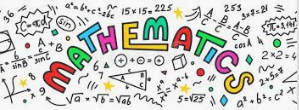 Y1 White Rose Maths Workbook pages 35 – 45.Y2 White Rose Maths Workbook pages 38 – 51.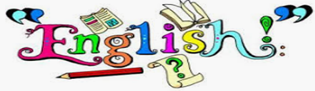 Y1 CGP English workbook pages 34 – 41.Y2 CGP English workbook pages 34 – 41. 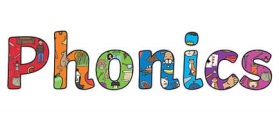 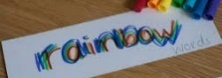 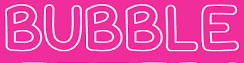 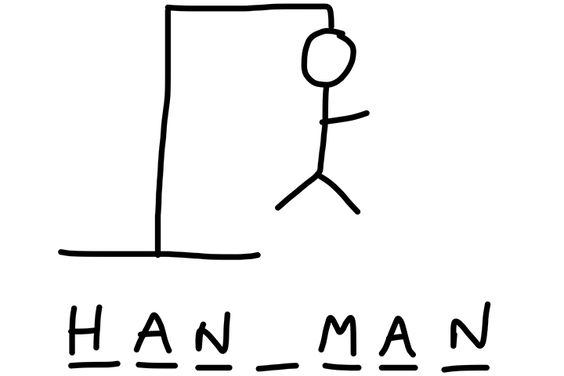 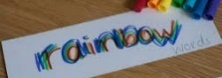 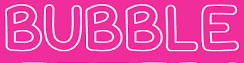 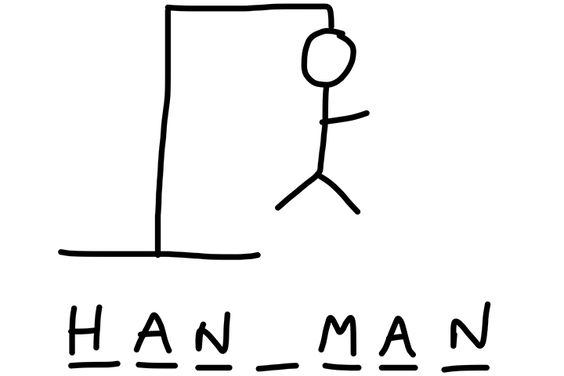 Topic:Towers, Tunnels and Turrets.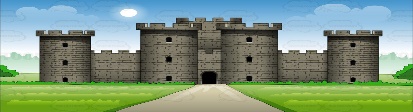 Tasks: Design a coat of arms.Design and create a coat of arms for your family, thinking about the symbolism of the colours/ animals used.Complete differentiated castles and knights word search.*Use worksheets from your topic pack.P.E: 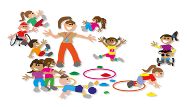 PE Challenge: See how many of each of the following activities you can complete in 30 seconds; Star jumps, burpees, squats, sit-ups, press-ups, high knees, leg raises, side to sides & how long can you hold the plank?*Keep a record and see if you can improve each week.Please remember to go to the lessons on the official Department for Education Oak National Academy website https://www.thenational.academy/ Select your year group and subject, watch the lesson and do the activity.If you are running out of reading material, there are lots of free reading books being offered on line. You can browse by age or reading level and access them on lots of devices. https://home.oxfordowl.co.uk/reading/free-ebooks/ *Be prepared to share a ‘book recommendation’ in our feedback session on Friday -it could be a book you have at home or one from Oxford Owl that you really enjoyed & think others would enjoy too. Please remember to go to the lessons on the official Department for Education Oak National Academy website https://www.thenational.academy/ Select your year group and subject, watch the lesson and do the activity.If you are running out of reading material, there are lots of free reading books being offered on line. You can browse by age or reading level and access them on lots of devices. https://home.oxfordowl.co.uk/reading/free-ebooks/ *Be prepared to share a ‘book recommendation’ in our feedback session on Friday -it could be a book you have at home or one from Oxford Owl that you really enjoyed & think others would enjoy too. 